Quabbin Reservoir Lesson Plan Note CatcherLook at the picture below. Record your thoughts below. What do you…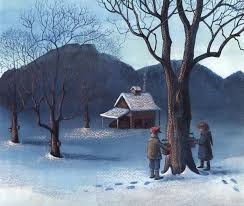 SeeFeelKnowWonder